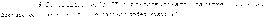 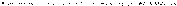 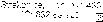 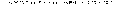 Dodavatel: Dodavatel: Středisko: CZC.cz s.r.o. CZC.cz s.r.o. Brodská 570, 26101 Příbram Brodská 570, 26101 Příbram 1.máje 3236/103, Moravská Ostrava, 70300 Ostrava 1.máje 3236/103, Moravská Ostrava, 70300 Ostrava 1.máje 3236/103, Moravská Ostrava, 70300 Ostrava Tel.: 313110000, Fax: 313110001 Tel.: 313110000, Fax: 313110001 IČ: 25655701, DIČ: CZ25655701 IČ: 25655701, DIČ: CZ25655701 IČ: 25655701, DIČ: CZ25655701 E-mail: obchod@czc.cz E-mail: obchod@czc.cz Banka: Raiffeisenbank, účet 327293001/5500 Banka: Raiffeisenbank, účet 327293001/5500 Banka: Raiffeisenbank, účet 327293001/5500 http://www.czc.cz http://www.czc.cz Obchodní rejstřík, Městský soud v Praze oddíl C, vložka 58549 Obchodní rejstřík, Městský soud v Praze oddíl C, vložka 58549 Obchodní rejstřík, Městský soud v Praze oddíl C, vložka 58549 Příjemce: NTS Computer, a.s. NTS Computer, a.s. I Odběratel: (4679984) Bezděkovská 30, Strakonice, 38601 Bezděkovská 30, Strakonice, 38601 I Mateřská škola, Základní škola a Praktická škola, Mateřská škola, Základní škola a Praktická škola, Zákazníkovo označení: Zákazníkovo označení: Plánkova 430 Objednáno: Objednáno: Telefonem 38601 Strakonice - Strakonice I Strakonice - Strakonice I Doprava: Doprava: Osobní odběr Strakonice 38601 Strakonice - Strakonice I Strakonice - Strakonice I Datum vystavení: Datum vystavení: 9.11.2020 Vystavil: Vystavil: Veronika Morávková IČ: 63289920 DIČ: Tel.: Mobil: E-mail Kč ?' 3 297.50 592.43 Kč _, 3 297.50 592.43 Kč 21 72 134.60 15 143.27 -~. Kč 21 11 487.60 2 4~2.4C Kč 21 30.0C '3.30 xe 2i 480.0C !G0.3C 